Prot. n. 877                                                                                                                Guardavalle, 18/05/2017Ai DocentiAl sito web dell’IstitutoAl sito webAll’AlboOggetto: integrazione ordine del giorno Collegio dei Docenti 19.05.2017Si comunica che, nell’adunanza prevista per il 19.05.2017, ad integrazione dell’ordine del giorno si discuterà anche dei seguenti punti:Progetto area a rischio CCNL art. 9 – USR Calabria – Bando Nota Prot. N. AOODRCAL/7223 del 12.05.2017;Calendario Scolastico Regionale 2017/2018 – Decreto PdR n. 48 del 05.05.2017.Pertanto l’OdG definitivo sarà il seguente:Lettura e approvazione verbale seduta precedente.Criteri per la formazione delle classi e l’attribuzione dei docenti alle classi anno scolastico 2017/2018.Adozioni libri di testo per l’anno scolastico 2017/2018 – Determinazioni.Esame di Stato di Scuola Secondaria di I grado - Calendario – Determinazioni. Prova scritta della seconda lingua comunitaria – Determinazioni.Criteri per la comparazione delle candidature dei docenti per il passaggio da ambito territoriale a scuola per l’anno scolastico 2017/2018.Progetto area a rischio CCNL art. 9 – USR Calabria – Bando Nota Prot. N. AOODRCAL/7223 del 12.05.2017.Calendario Scolastico Regionale 2017/2018 – Decreto PdR n. 48 del 05.05.2017.Manifestazioni finali.Comunicazioni del D.S.                                                                                                Il Dirigente Scolastico 							       	   Prof. Valerio Antonio Mazza                                                                                 Firma autografa sostituita a mezzo stampa ex art.3, c.2 D.Lgs n.39/93.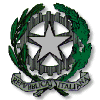 Istituto Comprensivo Statale “Aldo Moro”Scuole Statali: dell’Infanzia, Primaria e Secondaria di I GradoVia R. Salerno, 277 – 88065 GUARDAVALLE0967/828084 Fax 0967/828603http://www.icguardavalle.gov.it/Mail : czic82300p@istruzione.it - PEC : czic82300p@pec.istruzione.it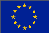 